RİZE ARTVİN HAVALİMANI ALTYAPI İNŞAATI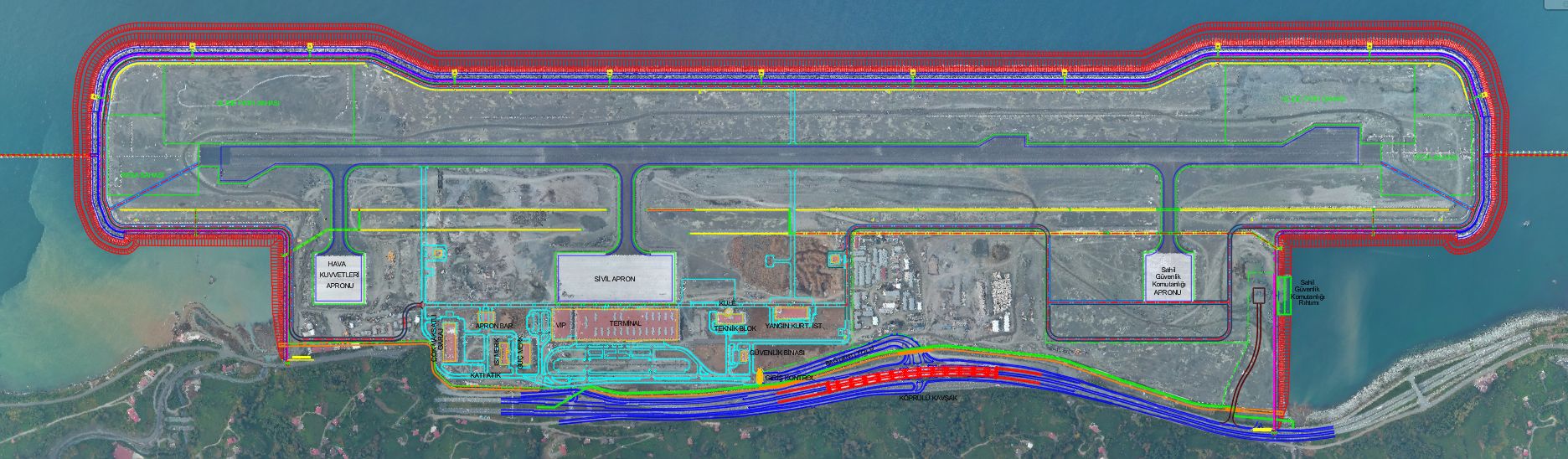 Projenin adı 			: Rize Artvin Havalimanı Proje Bedeli			: 4.170.993.000 TL (Altyapı )Konumu	: Rize’ye 34 km,  Artvin’e 125 km ve Hopa’ya 54 km uzaklıkta,   Yeşilköy ve Pazar arasında yer almaktadır.Altyapı İnşaatı:Proje Bedeli			: 2.694.000.000 TL İhale Bedeli		: 1.078.434.462 TL (Rev. Söz. Bed: 1.293.251.145,33 TL)Gerçekleşme			: 100%Sözleşme Tarihi		: 08.02.2017Yer Teslim Tarihi		: 14.02.2017Temel Atma Tarihi		: 03.04.2017Teknik Özellikler		: Dolgu Alanı (şevler dâhil)	: 2.800.000 m²Pist				: 3000 m x 45 m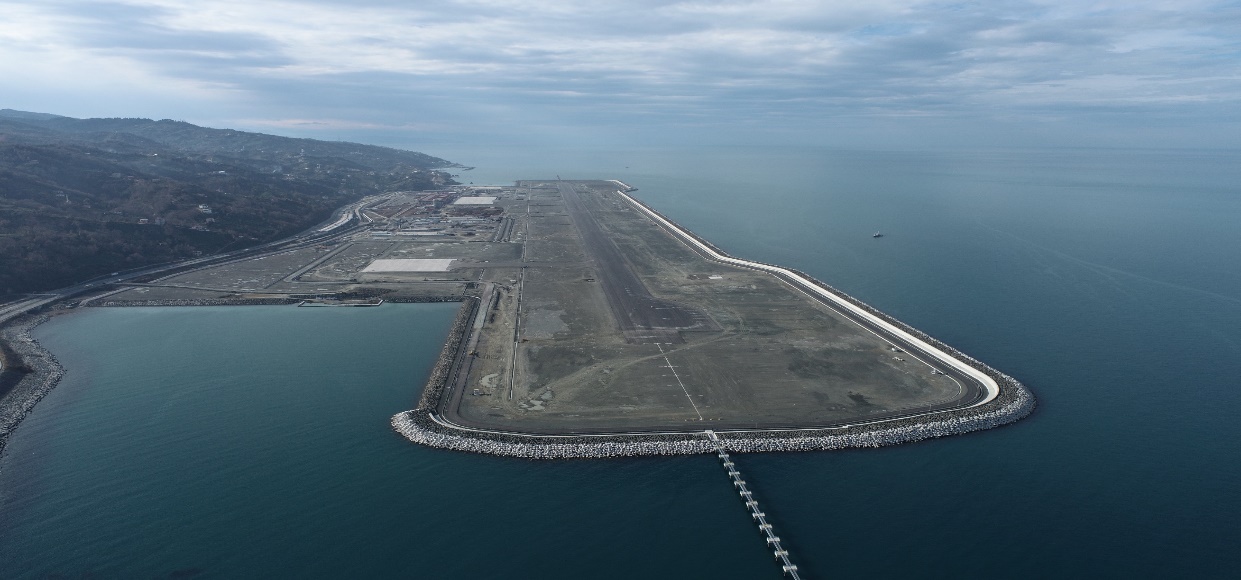 İMALAT MİKTARLARIİMALAT MİKTARLARIİMALAT MİKTARLARIİMALAT MİKTARLARITüm Deniz Dolgu İşleriKoruyucu MendireklerKoruyucu Mendirekler18.000.000 tonTüm Deniz Dolgu İşleriPAT SahalarıPAT Sahaları19.000.000 tonTüm Deniz Dolgu İşleriDiğer Ara Saha DolgularıDiğer Ara Saha Dolguları63.000.000 tonToplamToplamToplam100.000.000 tonTerminal Binası3 milyon yolcu/yılPist3000x45mTerminal Binası3 milyon yolcu/yılApron300x120mTerminal Binası3 milyon yolcu/yılTaksirut265x 24 m